WYPOCZYNEK ZIMOWY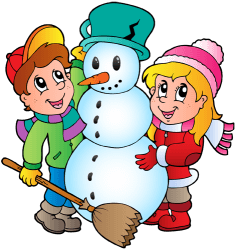 PÓŁZIMOWISKO„FERIE Z TRÓJKĄ” ORGANIZATOR: PUBLICZNA SZKOŁA PODSTAWOWA NR 3 IM. JANA DŁUGOSZA W RADOMIUul. SOBIESKIEGO 12 TERMIN: 31.01.2022 – 04.02.2022Program zajęć  jest zróżnicowany  i dostosowany do potrzeb 
i zainteresowań dzieci.Zajęcia  zaczynają się o godz. 800, a kończą o 1500.CELE:propagowanie  aktywnych form wypoczynku ;rozwijanie różnorodnych zdolności i umiejętności opartych na aktywności artystycznej, sportowej 
i animacyjnej;wdrażanie do zasad bezpiecznego zachowania 
w różnych sytuacjach;kształtowanie odpowiednich nawyków i postaw;poznawanie nie tylko najbliższej okolicy.SZCZEGÓŁOWY  PROGRAM  ZAJĘĆOrganizator zastrzega sobie prawo zmian 
w programie półzimowiska.Program i plan pracy – półzimowiska w PSP 3Program i plan pracy – półzimowiska w PSP 3Program i plan pracy – półzimowiska w PSP 3DzieńOpis działańUwagi31. 01. 2022Poniedziałek8.00 – 8.308.30 - 9.159.00 - 9.309.15 - 12.4512.45 - 13.4513.15 - 15.00Uroczyste rozpoczęcie półzimowiska 
- spotkanie z uczestnikami, przydział do grup i sal oraz  przedstawienie wychowawców. 
Śniadanie poszczególnych grup.Sprawy organizacyjno – porządkowe związane 
z półzimowiskiem: 
                    zapoznanie z programem 
                    harmonogramem dnia
                    zasadami bezpieczeństwa 
                    oraz regulaminem półzimowiska.Zajęcia programowe przygotowane dla grup.
Wyjazd poszczególnych grupdo kina Helios na film pt.: „W 80 DNI DOOKOŁA ŚWIATA”. do TRICORAMY w zaczarowany świat iluzji.Obiad poszczególnych grup zgodnie z harmonogramem.Integracja uczestników w grupach burza mózgów na nazwę grupyplakat grupyPodział uczestników na grupyWymiennie dla  uczestników Przejazd autokarami Grupy 1 - 5Grupy 6 -10Wymiennie dla  uczestnikówVPraca pod kierunkiem wychowawców01. 02. 2022Wtorek8.00 – 8.158.15 - 9.309.15 - 9.409.40 - 12.3012.30 - 13.4513.45 - 15.00Schodzenie się uczestników do poszczególnych grup 
i spotkanie z wychowawcami.Śniadanie poszczególnych grup.Przedstawienie harmonogramu dnia. 
Sprawy organizacyjno – porządkowe. 
Wyjazd do Krainy Marzeń – Centrum Zabawy. Wyjazd do TRICORAMY w zaczarowany świat iluzji.Obiad poszczególnych grup.Gry i zabawy zespołowo -  sportowe na: boisku szkolnymmałej sali gimnastycznejdużej sali gimnastycznej.Gry planszowe / zasady  gry w szachy, warcaby /. 
Układanie puzzli . 
Kolorowanki. 
Zabawy kreatywne.Przejazd poszczególnych grup busem i autokarami. Grupy 6 - 10Grupy 1 - 5Decyzja wychowawców poszczególnych grup.02. 02. 2022Środa7.30 – 7.457.45 - 8.158.15 - 8.308.30 – 14.30 8.00 – 8.158.15 - 8.458.45 - 9.159.30 – 15.0015.30 - 16.00   16.30 - 17.00Schodzenie się uczestników do poszczególnych grup 
i spotkanie z wychowawcami.Śniadanie poszczególnych grup.Przedstawienie harmonogramu dnia. 
Sprawy organizacyjno – porządkowe. 
Wyjazd do Warszawy. Wystawa Kosmos Discovery(W drodze powrotnej Mc Donald’s we własnym zakresie)Schodzenie się uczestników do poszczególnych grup 
i spotkanie z wychowawcami.Śniadanie poszczególnych grup.Przedstawienie harmonogramu dnia. 
Sprawy organizacyjno – porządkowe. 
Wyjazd do Kielc. Muzeum Zabawk, Manufaktura słodyczy – zabawy z karmelem, Zajęcia edukacyjne –  nasze zmysły i czy mózg może oszukiwać człowieka?Powrót z Warszawy do Radomia  i odbiór uczestników półkolonii przez rodziców i opiekunów.Powrót z Kielc do Radomia  i odbiór uczestników półkolonii przez rodziców i opiekunów.Grupy 1 - 5Wyjazd 
z Radomia 
ok. godz. 8.30Przejazd poszczególnych grup busem i autokarem.  Dzieci otrzymują suchy prowiant zamiast obiadu.Grupy 6 - 10Wyjazd 
z Radomia 
ok. godz. 9.30Przejazd poszczególnych grup autokarami. Dzieci otrzymują suchy prowiant zamiast obiadu.03. 02. 2022Czwartek7.20 – 7.407.40 - 8.158.15 - 8.308.30 – 14.30 8.40 – 14.0015.30 - 16.00   16.00 - 16.15Schodzenie się uczestników do poszczególnych grup 
i spotkanie z wychowawcami.Śniadanie poszczególnych grup.Przedstawienie harmonogramu dnia. 
Sprawy organizacyjno – porządkowe. 
Wyjazd do Warszawy. Wystawa Kosmos Discovery(W drodze powrotnej Mc Donald’s we własnym zakresie)Wyjazd do Kielc. 
Muzeum Zabawk, Manufaktura słodyczy – zabawy z karmelem, Zajęcia edukacyjne –  nasze zmysły i czy mózg może oszukiwać człowieka?Powrót z Warszawy do Radomia  i odbiór uczestników półkolonii przez rodziców i opiekunów.Powrót z Kielc do Radomia  i odbiór uczestników półkolonii przez rodziców i opiekunów.Wyjazd 
z Radomia 
ok. godz. 
8.30 – 8.40Grupy 6 - 10Przejazd poszczególnych grup busem i autokarami.Grupy 1 - 5Dzieci otrzymują suchy prowiant zamiast obiadu.04. 02. 2022Piątek8.00 – 8.158.15 - 9.309.15 - 9.409.40 - 12.3012.30 - 13.4513.45 - 14.1514.15 - 15.00Schodzenie się uczestników do poszczególnych grup i spotkanie z wychowawcami.Śniadanie poszczególnych grup.Przedstawienie harmonogramu dnia. 
Sprawy organizacyjno – porządkowe. 
Zajęcia programowe przygotowane dla grup.
Wyjazd poszczególnych grupdo kina Helios na film pt.: „W 80 DNI DOOKOŁA ŚWIATA”. do Krainy Marzeń – Centrum Zabawy.Obiad poszczególnych grup.Uroczyste zakończenie półzimowiska - wręczenie pamiątkowych dyplomów i upominków.Gra edukacyjno – zespołowa  "Kalambury". 
Przedstawianie przysłów i powiedzeń za pomocą gestów, mimiki lub rysunkiem. Gry planszowe/ Kolorowanki / Zabawy kreatywne.Zajęcia rekreacyjno - sportowe – mini olimpiada sportowa.Zajęcia plastyczne związane z tematyką wycieczek.Przejazd poszczególnych grup busem i autokarami.Grupy 6 - 10Grupy 1 - 5Wychowawcy w poszczególnych grupachDecyzja wychowawców poszczególnych grup.